«Каприз»Руководитель: Пучкова Альбина Павловна         Возраст детей: 5-18 лет        Место занятий: I учебное здание (ул.Труфанова д.25 кор.2)История детской образцовой вокально-эстрадной студии началась с сентября 2000 года. Тогда, это была не большая вокальная группа, в которой занималось 15 человек. Что привлекало детей? Наверно то, что они могли найти интересное и увлекательное занятие. У них началась очень насыщенная жизнь: концертные выступления, конкурсы, встречи. В группе появляются мероприятия, которые становятся традиционными: День именинника, отчетные концерты, вечера с родителями. Коллектив активно принимает участие в благотворительности: концерты для детей-инвалидов, для пожилых людей и ветеранов. Постепенно группа становится коллективом. Его основной состав детей, которые занимаются не один год. Родители тоже становятся участниками коллектива. Они принимают активное участие в жизни своих детей. Проводятся совместные вечера, капустники, открытые занятия, на которых родители не просто зрители, но и участники. Вклад родителей в развитие студии очень велик! Разнообразный репертуар, яркие постановки номеров приносят коллективу популярность не только в районе, но и в городе. Коллектив получает приглашения для участия в районных и городских конкурсах. И первое участие приносит первую победу! В 2006 году начинается период участия в конкурсах Всероссийского и Международного уровня. 12 апреля 2011 года Приказом министерства образования Детской вокальной студии "Каприз" - присвоено звание Образцового коллектива.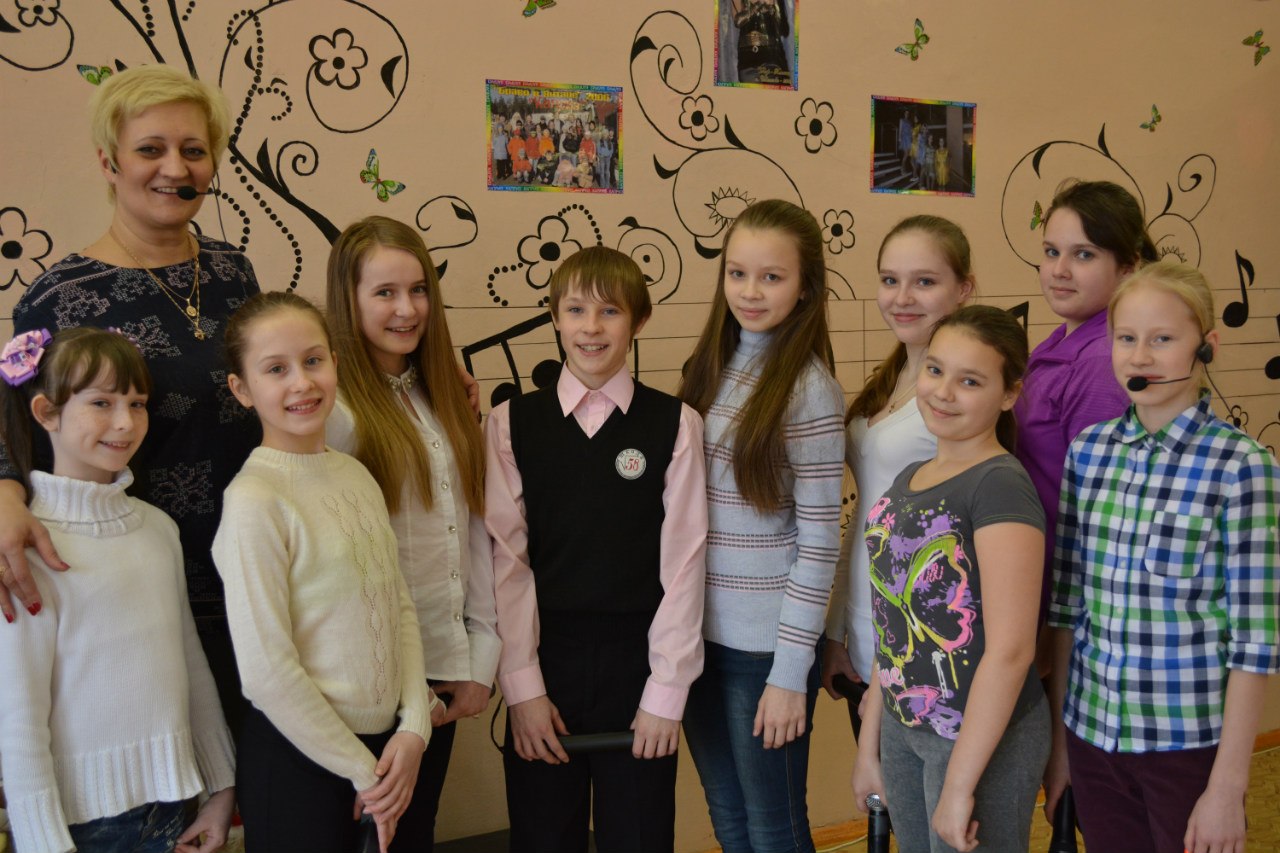 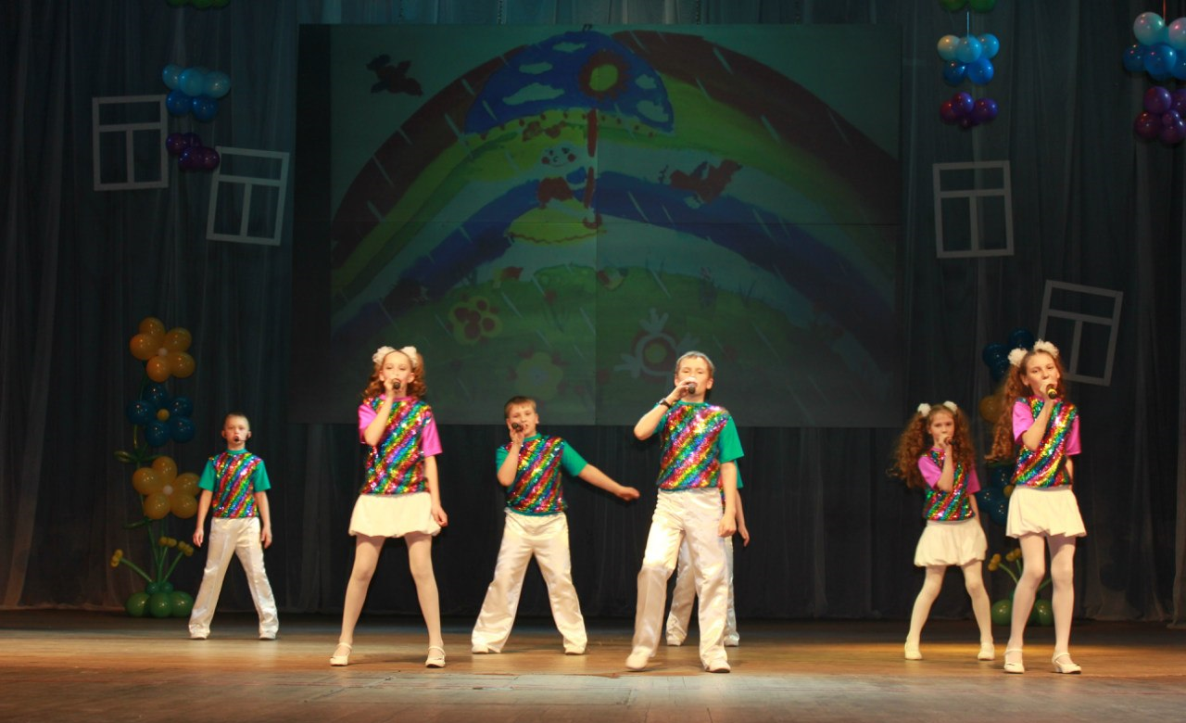 